ORTHO 429C: SUBINTERNSHIP IN ORTHOPAEDIC SURGERYORTHO 429C: SUBINTERNSHIP IN ORTHOPAEDIC SURGERYORTHO 429C: SUBINTERNSHIP IN ORTHOPAEDIC SURGERYORTHO 429C: SUBINTERNSHIP IN ORTHOPAEDIC SURGERYORTHO 429C: SUBINTERNSHIP IN ORTHOPAEDIC SURGERYORTHO 429C: SUBINTERNSHIP IN ORTHOPAEDIC SURGERYORTHO 429C: SUBINTERNSHIP IN ORTHOPAEDIC SURGERYORTHO 429C: SUBINTERNSHIP IN ORTHOPAEDIC SURGERYORTHO 429C: SUBINTERNSHIP IN ORTHOPAEDIC SURGERYORTHO 429C: SUBINTERNSHIP IN ORTHOPAEDIC SURGERYORTHO 429C: SUBINTERNSHIP IN ORTHOPAEDIC SURGERYORTHO 429C: SUBINTERNSHIP IN ORTHOPAEDIC SURGERYORTHO 429C: SUBINTERNSHIP IN ORTHOPAEDIC SURGERYORTHO 429C: SUBINTERNSHIP IN ORTHOPAEDIC SURGERYORTHO 429C: SUBINTERNSHIP IN ORTHOPAEDIC SURGERYORTHO 429C: SUBINTERNSHIP IN ORTHOPAEDIC SURGERYORTHO 429C: SUBINTERNSHIP IN ORTHOPAEDIC SURGERYORTHO 429C: SUBINTERNSHIP IN ORTHOPAEDIC SURGERYORTHO 429C: SUBINTERNSHIP IN ORTHOPAEDIC SURGERYORTHO 429C: SUBINTERNSHIP IN ORTHOPAEDIC SURGERYORTHO 429C: SUBINTERNSHIP IN ORTHOPAEDIC SURGERYORTHO 429C: SUBINTERNSHIP IN ORTHOPAEDIC SURGERYINSERT COLOR PHOTOINSERT COLOR PHOTOINSERT COLOR PHOTOINSERT COLOR PHOTOMedical students planning to apply to the Duke Orthopaedic Surgery Residency Training Program for the upcoming match season are required to complete this one-page application (PLEASE TYPE – DO NOT HANDWRITE) and submit along with required supporting documentation (as shown below); visiting students should upload to AAMC-VSAS and Duke students should email to Ms. Thompson. Submitting required application and supporting documents (at the time that you apply through VSAS or at the time that you sign-up through Duke SOM) will guarantee that our office will review your application; as well as, arrange faculty interviews to occur either on a specified Saturday or possibly during your 4-week rotation period).  Medical students planning to apply to the Duke Orthopaedic Surgery Residency Training Program for the upcoming match season are required to complete this one-page application (PLEASE TYPE – DO NOT HANDWRITE) and submit along with required supporting documentation (as shown below); visiting students should upload to AAMC-VSAS and Duke students should email to Ms. Thompson. Submitting required application and supporting documents (at the time that you apply through VSAS or at the time that you sign-up through Duke SOM) will guarantee that our office will review your application; as well as, arrange faculty interviews to occur either on a specified Saturday or possibly during your 4-week rotation period).  Medical students planning to apply to the Duke Orthopaedic Surgery Residency Training Program for the upcoming match season are required to complete this one-page application (PLEASE TYPE – DO NOT HANDWRITE) and submit along with required supporting documentation (as shown below); visiting students should upload to AAMC-VSAS and Duke students should email to Ms. Thompson. Submitting required application and supporting documents (at the time that you apply through VSAS or at the time that you sign-up through Duke SOM) will guarantee that our office will review your application; as well as, arrange faculty interviews to occur either on a specified Saturday or possibly during your 4-week rotation period).  Medical students planning to apply to the Duke Orthopaedic Surgery Residency Training Program for the upcoming match season are required to complete this one-page application (PLEASE TYPE – DO NOT HANDWRITE) and submit along with required supporting documentation (as shown below); visiting students should upload to AAMC-VSAS and Duke students should email to Ms. Thompson. Submitting required application and supporting documents (at the time that you apply through VSAS or at the time that you sign-up through Duke SOM) will guarantee that our office will review your application; as well as, arrange faculty interviews to occur either on a specified Saturday or possibly during your 4-week rotation period).  Medical students planning to apply to the Duke Orthopaedic Surgery Residency Training Program for the upcoming match season are required to complete this one-page application (PLEASE TYPE – DO NOT HANDWRITE) and submit along with required supporting documentation (as shown below); visiting students should upload to AAMC-VSAS and Duke students should email to Ms. Thompson. Submitting required application and supporting documents (at the time that you apply through VSAS or at the time that you sign-up through Duke SOM) will guarantee that our office will review your application; as well as, arrange faculty interviews to occur either on a specified Saturday or possibly during your 4-week rotation period).  Medical students planning to apply to the Duke Orthopaedic Surgery Residency Training Program for the upcoming match season are required to complete this one-page application (PLEASE TYPE – DO NOT HANDWRITE) and submit along with required supporting documentation (as shown below); visiting students should upload to AAMC-VSAS and Duke students should email to Ms. Thompson. Submitting required application and supporting documents (at the time that you apply through VSAS or at the time that you sign-up through Duke SOM) will guarantee that our office will review your application; as well as, arrange faculty interviews to occur either on a specified Saturday or possibly during your 4-week rotation period).  Medical students planning to apply to the Duke Orthopaedic Surgery Residency Training Program for the upcoming match season are required to complete this one-page application (PLEASE TYPE – DO NOT HANDWRITE) and submit along with required supporting documentation (as shown below); visiting students should upload to AAMC-VSAS and Duke students should email to Ms. Thompson. Submitting required application and supporting documents (at the time that you apply through VSAS or at the time that you sign-up through Duke SOM) will guarantee that our office will review your application; as well as, arrange faculty interviews to occur either on a specified Saturday or possibly during your 4-week rotation period).  Medical students planning to apply to the Duke Orthopaedic Surgery Residency Training Program for the upcoming match season are required to complete this one-page application (PLEASE TYPE – DO NOT HANDWRITE) and submit along with required supporting documentation (as shown below); visiting students should upload to AAMC-VSAS and Duke students should email to Ms. Thompson. Submitting required application and supporting documents (at the time that you apply through VSAS or at the time that you sign-up through Duke SOM) will guarantee that our office will review your application; as well as, arrange faculty interviews to occur either on a specified Saturday or possibly during your 4-week rotation period).  Medical students planning to apply to the Duke Orthopaedic Surgery Residency Training Program for the upcoming match season are required to complete this one-page application (PLEASE TYPE – DO NOT HANDWRITE) and submit along with required supporting documentation (as shown below); visiting students should upload to AAMC-VSAS and Duke students should email to Ms. Thompson. Submitting required application and supporting documents (at the time that you apply through VSAS or at the time that you sign-up through Duke SOM) will guarantee that our office will review your application; as well as, arrange faculty interviews to occur either on a specified Saturday or possibly during your 4-week rotation period).  Medical students planning to apply to the Duke Orthopaedic Surgery Residency Training Program for the upcoming match season are required to complete this one-page application (PLEASE TYPE – DO NOT HANDWRITE) and submit along with required supporting documentation (as shown below); visiting students should upload to AAMC-VSAS and Duke students should email to Ms. Thompson. Submitting required application and supporting documents (at the time that you apply through VSAS or at the time that you sign-up through Duke SOM) will guarantee that our office will review your application; as well as, arrange faculty interviews to occur either on a specified Saturday or possibly during your 4-week rotation period).  Medical students planning to apply to the Duke Orthopaedic Surgery Residency Training Program for the upcoming match season are required to complete this one-page application (PLEASE TYPE – DO NOT HANDWRITE) and submit along with required supporting documentation (as shown below); visiting students should upload to AAMC-VSAS and Duke students should email to Ms. Thompson. Submitting required application and supporting documents (at the time that you apply through VSAS or at the time that you sign-up through Duke SOM) will guarantee that our office will review your application; as well as, arrange faculty interviews to occur either on a specified Saturday or possibly during your 4-week rotation period).  Medical students planning to apply to the Duke Orthopaedic Surgery Residency Training Program for the upcoming match season are required to complete this one-page application (PLEASE TYPE – DO NOT HANDWRITE) and submit along with required supporting documentation (as shown below); visiting students should upload to AAMC-VSAS and Duke students should email to Ms. Thompson. Submitting required application and supporting documents (at the time that you apply through VSAS or at the time that you sign-up through Duke SOM) will guarantee that our office will review your application; as well as, arrange faculty interviews to occur either on a specified Saturday or possibly during your 4-week rotation period).  Medical students planning to apply to the Duke Orthopaedic Surgery Residency Training Program for the upcoming match season are required to complete this one-page application (PLEASE TYPE – DO NOT HANDWRITE) and submit along with required supporting documentation (as shown below); visiting students should upload to AAMC-VSAS and Duke students should email to Ms. Thompson. Submitting required application and supporting documents (at the time that you apply through VSAS or at the time that you sign-up through Duke SOM) will guarantee that our office will review your application; as well as, arrange faculty interviews to occur either on a specified Saturday or possibly during your 4-week rotation period).  Medical students planning to apply to the Duke Orthopaedic Surgery Residency Training Program for the upcoming match season are required to complete this one-page application (PLEASE TYPE – DO NOT HANDWRITE) and submit along with required supporting documentation (as shown below); visiting students should upload to AAMC-VSAS and Duke students should email to Ms. Thompson. Submitting required application and supporting documents (at the time that you apply through VSAS or at the time that you sign-up through Duke SOM) will guarantee that our office will review your application; as well as, arrange faculty interviews to occur either on a specified Saturday or possibly during your 4-week rotation period).  Medical students planning to apply to the Duke Orthopaedic Surgery Residency Training Program for the upcoming match season are required to complete this one-page application (PLEASE TYPE – DO NOT HANDWRITE) and submit along with required supporting documentation (as shown below); visiting students should upload to AAMC-VSAS and Duke students should email to Ms. Thompson. Submitting required application and supporting documents (at the time that you apply through VSAS or at the time that you sign-up through Duke SOM) will guarantee that our office will review your application; as well as, arrange faculty interviews to occur either on a specified Saturday or possibly during your 4-week rotation period).  Medical students planning to apply to the Duke Orthopaedic Surgery Residency Training Program for the upcoming match season are required to complete this one-page application (PLEASE TYPE – DO NOT HANDWRITE) and submit along with required supporting documentation (as shown below); visiting students should upload to AAMC-VSAS and Duke students should email to Ms. Thompson. Submitting required application and supporting documents (at the time that you apply through VSAS or at the time that you sign-up through Duke SOM) will guarantee that our office will review your application; as well as, arrange faculty interviews to occur either on a specified Saturday or possibly during your 4-week rotation period).  Medical students planning to apply to the Duke Orthopaedic Surgery Residency Training Program for the upcoming match season are required to complete this one-page application (PLEASE TYPE – DO NOT HANDWRITE) and submit along with required supporting documentation (as shown below); visiting students should upload to AAMC-VSAS and Duke students should email to Ms. Thompson. Submitting required application and supporting documents (at the time that you apply through VSAS or at the time that you sign-up through Duke SOM) will guarantee that our office will review your application; as well as, arrange faculty interviews to occur either on a specified Saturday or possibly during your 4-week rotation period).  Medical students planning to apply to the Duke Orthopaedic Surgery Residency Training Program for the upcoming match season are required to complete this one-page application (PLEASE TYPE – DO NOT HANDWRITE) and submit along with required supporting documentation (as shown below); visiting students should upload to AAMC-VSAS and Duke students should email to Ms. Thompson. Submitting required application and supporting documents (at the time that you apply through VSAS or at the time that you sign-up through Duke SOM) will guarantee that our office will review your application; as well as, arrange faculty interviews to occur either on a specified Saturday or possibly during your 4-week rotation period).  Medical students planning to apply to the Duke Orthopaedic Surgery Residency Training Program for the upcoming match season are required to complete this one-page application (PLEASE TYPE – DO NOT HANDWRITE) and submit along with required supporting documentation (as shown below); visiting students should upload to AAMC-VSAS and Duke students should email to Ms. Thompson. Submitting required application and supporting documents (at the time that you apply through VSAS or at the time that you sign-up through Duke SOM) will guarantee that our office will review your application; as well as, arrange faculty interviews to occur either on a specified Saturday or possibly during your 4-week rotation period).  Medical students planning to apply to the Duke Orthopaedic Surgery Residency Training Program for the upcoming match season are required to complete this one-page application (PLEASE TYPE – DO NOT HANDWRITE) and submit along with required supporting documentation (as shown below); visiting students should upload to AAMC-VSAS and Duke students should email to Ms. Thompson. Submitting required application and supporting documents (at the time that you apply through VSAS or at the time that you sign-up through Duke SOM) will guarantee that our office will review your application; as well as, arrange faculty interviews to occur either on a specified Saturday or possibly during your 4-week rotation period).  Medical students planning to apply to the Duke Orthopaedic Surgery Residency Training Program for the upcoming match season are required to complete this one-page application (PLEASE TYPE – DO NOT HANDWRITE) and submit along with required supporting documentation (as shown below); visiting students should upload to AAMC-VSAS and Duke students should email to Ms. Thompson. Submitting required application and supporting documents (at the time that you apply through VSAS or at the time that you sign-up through Duke SOM) will guarantee that our office will review your application; as well as, arrange faculty interviews to occur either on a specified Saturday or possibly during your 4-week rotation period).  Medical students planning to apply to the Duke Orthopaedic Surgery Residency Training Program for the upcoming match season are required to complete this one-page application (PLEASE TYPE – DO NOT HANDWRITE) and submit along with required supporting documentation (as shown below); visiting students should upload to AAMC-VSAS and Duke students should email to Ms. Thompson. Submitting required application and supporting documents (at the time that you apply through VSAS or at the time that you sign-up through Duke SOM) will guarantee that our office will review your application; as well as, arrange faculty interviews to occur either on a specified Saturday or possibly during your 4-week rotation period).  NameToday’s DateToday’s DateToday’s DateToday’s DateToday’s DateLast, First, Middle, SuffixLast, First, Middle, SuffixLast, First, Middle, SuffixLast, First, Middle, SuffixLast, First, Middle, SuffixLast, First, Middle, SuffixLast, First, Middle, SuffixPreferredPreferredAddressAddressBirth DateBirth DateBirth DateBirth DateBirth DateStreetStreetStreetStreetStreetStreetStreetStreetStreetStreetBirthplaceBirthplaceBirthplaceBirthplaceBirthplaceCitizenshipCitizenshipCitizenshipCitizenshipCitizenshipCity, State, ZipCity, State, ZipCity, State, ZipCity, State, ZipCity, State, ZipCity, State, ZipCity, State, ZipCity, State, ZipCity, State, ZipCity, State, ZipMilitary StatusMilitary StatusMilitary StatusMilitary StatusMilitary StatusMobileMobileApplying to our Program via ERAS (Yes/ No)Applying to our Program via ERAS (Yes/ No)Applying to our Program via ERAS (Yes/ No)Applying to our Program via ERAS (Yes/ No)Applying to our Program via ERAS (Yes/ No)Applying to our Program via ERAS (Yes/ No)Applying to our Program via ERAS (Yes/ No)Applying to our Program via ERAS (Yes/ No)Applying to our Program via ERAS (Yes/ No)Applying to our Program via ERAS (Yes/ No)Applying to our Program via ERAS (Yes/ No)PagerPagerNotes:Notes:Notes:Notes:Notes:E-MailE-MailPremedical CollegePremedical CollegePremedical CollegePremedical CollegeDatesDatesDegree/ MajorDegree/ MajorDegree/ MajorMonth/ YearMonth/ YearMonth/ YearAdvanced WorkAdvanced WorkAdvanced WorkDatesDatesDegree/ MajorDegree/ MajorDegree/ MajorMonth/ YearMonth/ YearMonth/ YearMedical SchoolMedical SchoolMedical SchoolDatesDatesDegree/ MajorDegree/ MajorDegree/ MajorMonth/ YearMonth/ YearMonth/ YearClass RankClass RankClass RankUSMLE ScoresUSMLE ScoresUSMLE ScoresUSMLE ScoresUSMLE ScoresAOA Member (Yes/ No/ NA)AOA Member (Yes/ No/ NA)AOA Member (Yes/ No/ NA)AOA Member (Yes/ No/ NA)AOA Member (Yes/ No/ NA)DUKE STUDENTS ONLYDUKE STUDENTS ONLYDUKE STUDENTS ONLYDUKE STUDENTS ONLYDUKE STUDENTS ONLYDUKE STUDENTS ONLYDUKE STUDENTS ONLYDUKE STUDENTS ONLYDUKE STUDENTS ONLYDUKE STUDENTS ONLYDUKE STUDENTS ONLYDUKE STUDENTS ONLYDUKE STUDENTS ONLYDUKE STUDENTS ONLYDUKE STUDENTS ONLYDUKE STUDENTS ONLYDUKE STUDENTS ONLYDUKE STUDENTS ONLYDUKE STUDENTS ONLYDUKE STUDENTS ONLYDUKE STUDENTS ONLYDUKE STUDENTS ONLYDUKE STUDENTS ONLYDUKE STUDENTS ONLYDUKE STUDENTS ONLYDUKE STUDENTS ONLYFaculty InteractionFaculty InteractionFaculty InteractionFaculty InteractionFaculty with whom you’ve worked (research, OR, clinic):Faculty with whom you’ve worked (research, OR, clinic):Faculty with whom you’ve worked (research, OR, clinic):Faculty with whom you’ve worked (research, OR, clinic):Faculty with whom you’ve worked (research, OR, clinic):Faculty with whom you’ve worked (research, OR, clinic):Faculty with whom you’ve worked (research, OR, clinic):Faculty with whom you’ve worked (research, OR, clinic):Faculty with whom you’ve worked (research, OR, clinic):Faculty with whom you’ve worked (research, OR, clinic):Faculty with whom you’ve worked (research, OR, clinic):Duke CredentialsDuke CredentialsDuke CredentialsDuke CredentialsFor Badge Access:For Badge Access:For Badge Access:Unique ID #Unique ID #Unique ID #Unique ID #Net IDDuke Card #Duke Card #Duke Card #Duke Card #Duke Card #REQUIRED SUPPORTING DOCUMENTATIONREQUIRED SUPPORTING DOCUMENTATIONREQUIRED SUPPORTING DOCUMENTATIONREQUIRED SUPPORTING DOCUMENTATIONREQUIRED SUPPORTING DOCUMENTATIONREQUIRED SUPPORTING DOCUMENTATIONREQUIRED SUPPORTING DOCUMENTATIONREQUIRED SUPPORTING DOCUMENTATIONREQUIRED SUPPORTING DOCUMENTATIONREQUIRED SUPPORTING DOCUMENTATIONREQUIRED SUPPORTING DOCUMENTATIONREQUIRED SUPPORTING DOCUMENTATIONREQUIRED SUPPORTING DOCUMENTATIONREQUIRED SUPPORTING DOCUMENTATIONREQUIRED SUPPORTING DOCUMENTATIONREQUIRED SUPPORTING DOCUMENTATIONREQUIRED SUPPORTING DOCUMENTATIONREQUIRED SUPPORTING DOCUMENTATIONREQUIRED SUPPORTING DOCUMENTATIONREQUIRED SUPPORTING DOCUMENTATIONREQUIRED SUPPORTING DOCUMENTATIONREQUIRED SUPPORTING DOCUMENTATIONREQUIRED SUPPORTING DOCUMENTATIONREQUIRED SUPPORTING DOCUMENTATIONREQUIRED SUPPORTING DOCUMENTATIONREQUIRED SUPPORTING DOCUMENTATIONCurriculum VitaeCurriculum VitaeCurriculum VitaeCurriculum VitaeCurriculum VitaeFor visiting students, our office will obtain a copy of your CV from VSAS.  For Duke students, please submit a copy directly to our office.For visiting students, our office will obtain a copy of your CV from VSAS.  For Duke students, please submit a copy directly to our office.For visiting students, our office will obtain a copy of your CV from VSAS.  For Duke students, please submit a copy directly to our office.For visiting students, our office will obtain a copy of your CV from VSAS.  For Duke students, please submit a copy directly to our office.For visiting students, our office will obtain a copy of your CV from VSAS.  For Duke students, please submit a copy directly to our office.For visiting students, our office will obtain a copy of your CV from VSAS.  For Duke students, please submit a copy directly to our office.For visiting students, our office will obtain a copy of your CV from VSAS.  For Duke students, please submit a copy directly to our office.For visiting students, our office will obtain a copy of your CV from VSAS.  For Duke students, please submit a copy directly to our office.For visiting students, our office will obtain a copy of your CV from VSAS.  For Duke students, please submit a copy directly to our office.For visiting students, our office will obtain a copy of your CV from VSAS.  For Duke students, please submit a copy directly to our office.For visiting students, our office will obtain a copy of your CV from VSAS.  For Duke students, please submit a copy directly to our office.For visiting students, our office will obtain a copy of your CV from VSAS.  For Duke students, please submit a copy directly to our office.For visiting students, our office will obtain a copy of your CV from VSAS.  For Duke students, please submit a copy directly to our office.For visiting students, our office will obtain a copy of your CV from VSAS.  For Duke students, please submit a copy directly to our office.For visiting students, our office will obtain a copy of your CV from VSAS.  For Duke students, please submit a copy directly to our office.For visiting students, our office will obtain a copy of your CV from VSAS.  For Duke students, please submit a copy directly to our office.For visiting students, our office will obtain a copy of your CV from VSAS.  For Duke students, please submit a copy directly to our office.For visiting students, our office will obtain a copy of your CV from VSAS.  For Duke students, please submit a copy directly to our office.For visiting students, our office will obtain a copy of your CV from VSAS.  For Duke students, please submit a copy directly to our office.For visiting students, our office will obtain a copy of your CV from VSAS.  For Duke students, please submit a copy directly to our office.For visiting students, our office will obtain a copy of your CV from VSAS.  For Duke students, please submit a copy directly to our office.Personal StatementPersonal StatementPersonal StatementPersonal StatementPersonal StatementFor visiting students, our office will obtain a copy of your learning objectives from VSAS.  It is recommended that you include a brief description of your background, educational experience, honors, extracurricular activities, possible research activities, plans for residency training, and future goals.  For Duke students, please submit a copy directly to our office.For visiting students, our office will obtain a copy of your learning objectives from VSAS.  It is recommended that you include a brief description of your background, educational experience, honors, extracurricular activities, possible research activities, plans for residency training, and future goals.  For Duke students, please submit a copy directly to our office.For visiting students, our office will obtain a copy of your learning objectives from VSAS.  It is recommended that you include a brief description of your background, educational experience, honors, extracurricular activities, possible research activities, plans for residency training, and future goals.  For Duke students, please submit a copy directly to our office.For visiting students, our office will obtain a copy of your learning objectives from VSAS.  It is recommended that you include a brief description of your background, educational experience, honors, extracurricular activities, possible research activities, plans for residency training, and future goals.  For Duke students, please submit a copy directly to our office.For visiting students, our office will obtain a copy of your learning objectives from VSAS.  It is recommended that you include a brief description of your background, educational experience, honors, extracurricular activities, possible research activities, plans for residency training, and future goals.  For Duke students, please submit a copy directly to our office.For visiting students, our office will obtain a copy of your learning objectives from VSAS.  It is recommended that you include a brief description of your background, educational experience, honors, extracurricular activities, possible research activities, plans for residency training, and future goals.  For Duke students, please submit a copy directly to our office.For visiting students, our office will obtain a copy of your learning objectives from VSAS.  It is recommended that you include a brief description of your background, educational experience, honors, extracurricular activities, possible research activities, plans for residency training, and future goals.  For Duke students, please submit a copy directly to our office.For visiting students, our office will obtain a copy of your learning objectives from VSAS.  It is recommended that you include a brief description of your background, educational experience, honors, extracurricular activities, possible research activities, plans for residency training, and future goals.  For Duke students, please submit a copy directly to our office.For visiting students, our office will obtain a copy of your learning objectives from VSAS.  It is recommended that you include a brief description of your background, educational experience, honors, extracurricular activities, possible research activities, plans for residency training, and future goals.  For Duke students, please submit a copy directly to our office.For visiting students, our office will obtain a copy of your learning objectives from VSAS.  It is recommended that you include a brief description of your background, educational experience, honors, extracurricular activities, possible research activities, plans for residency training, and future goals.  For Duke students, please submit a copy directly to our office.For visiting students, our office will obtain a copy of your learning objectives from VSAS.  It is recommended that you include a brief description of your background, educational experience, honors, extracurricular activities, possible research activities, plans for residency training, and future goals.  For Duke students, please submit a copy directly to our office.For visiting students, our office will obtain a copy of your learning objectives from VSAS.  It is recommended that you include a brief description of your background, educational experience, honors, extracurricular activities, possible research activities, plans for residency training, and future goals.  For Duke students, please submit a copy directly to our office.For visiting students, our office will obtain a copy of your learning objectives from VSAS.  It is recommended that you include a brief description of your background, educational experience, honors, extracurricular activities, possible research activities, plans for residency training, and future goals.  For Duke students, please submit a copy directly to our office.For visiting students, our office will obtain a copy of your learning objectives from VSAS.  It is recommended that you include a brief description of your background, educational experience, honors, extracurricular activities, possible research activities, plans for residency training, and future goals.  For Duke students, please submit a copy directly to our office.For visiting students, our office will obtain a copy of your learning objectives from VSAS.  It is recommended that you include a brief description of your background, educational experience, honors, extracurricular activities, possible research activities, plans for residency training, and future goals.  For Duke students, please submit a copy directly to our office.For visiting students, our office will obtain a copy of your learning objectives from VSAS.  It is recommended that you include a brief description of your background, educational experience, honors, extracurricular activities, possible research activities, plans for residency training, and future goals.  For Duke students, please submit a copy directly to our office.For visiting students, our office will obtain a copy of your learning objectives from VSAS.  It is recommended that you include a brief description of your background, educational experience, honors, extracurricular activities, possible research activities, plans for residency training, and future goals.  For Duke students, please submit a copy directly to our office.For visiting students, our office will obtain a copy of your learning objectives from VSAS.  It is recommended that you include a brief description of your background, educational experience, honors, extracurricular activities, possible research activities, plans for residency training, and future goals.  For Duke students, please submit a copy directly to our office.For visiting students, our office will obtain a copy of your learning objectives from VSAS.  It is recommended that you include a brief description of your background, educational experience, honors, extracurricular activities, possible research activities, plans for residency training, and future goals.  For Duke students, please submit a copy directly to our office.For visiting students, our office will obtain a copy of your learning objectives from VSAS.  It is recommended that you include a brief description of your background, educational experience, honors, extracurricular activities, possible research activities, plans for residency training, and future goals.  For Duke students, please submit a copy directly to our office.For visiting students, our office will obtain a copy of your learning objectives from VSAS.  It is recommended that you include a brief description of your background, educational experience, honors, extracurricular activities, possible research activities, plans for residency training, and future goals.  For Duke students, please submit a copy directly to our office.ReferenceReferenceReferenceReferenceReferenceFor visiting students, our office will obtain a copy of your reference letter from VSAS.  It is recommended that the letter come from an Orthopaedist.  Reference letters are not required for Duke students.For visiting students, our office will obtain a copy of your reference letter from VSAS.  It is recommended that the letter come from an Orthopaedist.  Reference letters are not required for Duke students.For visiting students, our office will obtain a copy of your reference letter from VSAS.  It is recommended that the letter come from an Orthopaedist.  Reference letters are not required for Duke students.For visiting students, our office will obtain a copy of your reference letter from VSAS.  It is recommended that the letter come from an Orthopaedist.  Reference letters are not required for Duke students.For visiting students, our office will obtain a copy of your reference letter from VSAS.  It is recommended that the letter come from an Orthopaedist.  Reference letters are not required for Duke students.For visiting students, our office will obtain a copy of your reference letter from VSAS.  It is recommended that the letter come from an Orthopaedist.  Reference letters are not required for Duke students.For visiting students, our office will obtain a copy of your reference letter from VSAS.  It is recommended that the letter come from an Orthopaedist.  Reference letters are not required for Duke students.For visiting students, our office will obtain a copy of your reference letter from VSAS.  It is recommended that the letter come from an Orthopaedist.  Reference letters are not required for Duke students.For visiting students, our office will obtain a copy of your reference letter from VSAS.  It is recommended that the letter come from an Orthopaedist.  Reference letters are not required for Duke students.For visiting students, our office will obtain a copy of your reference letter from VSAS.  It is recommended that the letter come from an Orthopaedist.  Reference letters are not required for Duke students.For visiting students, our office will obtain a copy of your reference letter from VSAS.  It is recommended that the letter come from an Orthopaedist.  Reference letters are not required for Duke students.For visiting students, our office will obtain a copy of your reference letter from VSAS.  It is recommended that the letter come from an Orthopaedist.  Reference letters are not required for Duke students.For visiting students, our office will obtain a copy of your reference letter from VSAS.  It is recommended that the letter come from an Orthopaedist.  Reference letters are not required for Duke students.For visiting students, our office will obtain a copy of your reference letter from VSAS.  It is recommended that the letter come from an Orthopaedist.  Reference letters are not required for Duke students.For visiting students, our office will obtain a copy of your reference letter from VSAS.  It is recommended that the letter come from an Orthopaedist.  Reference letters are not required for Duke students.For visiting students, our office will obtain a copy of your reference letter from VSAS.  It is recommended that the letter come from an Orthopaedist.  Reference letters are not required for Duke students.For visiting students, our office will obtain a copy of your reference letter from VSAS.  It is recommended that the letter come from an Orthopaedist.  Reference letters are not required for Duke students.For visiting students, our office will obtain a copy of your reference letter from VSAS.  It is recommended that the letter come from an Orthopaedist.  Reference letters are not required for Duke students.For visiting students, our office will obtain a copy of your reference letter from VSAS.  It is recommended that the letter come from an Orthopaedist.  Reference letters are not required for Duke students.For visiting students, our office will obtain a copy of your reference letter from VSAS.  It is recommended that the letter come from an Orthopaedist.  Reference letters are not required for Duke students.For visiting students, our office will obtain a copy of your reference letter from VSAS.  It is recommended that the letter come from an Orthopaedist.  Reference letters are not required for Duke students.TranscriptTranscriptTranscriptTranscriptTranscriptFor visiting students, our office will obtain a copy of your medical school transcript from VSAS.  For Duke students, please submit a copy directly to our office.For visiting students, our office will obtain a copy of your medical school transcript from VSAS.  For Duke students, please submit a copy directly to our office.For visiting students, our office will obtain a copy of your medical school transcript from VSAS.  For Duke students, please submit a copy directly to our office.For visiting students, our office will obtain a copy of your medical school transcript from VSAS.  For Duke students, please submit a copy directly to our office.For visiting students, our office will obtain a copy of your medical school transcript from VSAS.  For Duke students, please submit a copy directly to our office.For visiting students, our office will obtain a copy of your medical school transcript from VSAS.  For Duke students, please submit a copy directly to our office.For visiting students, our office will obtain a copy of your medical school transcript from VSAS.  For Duke students, please submit a copy directly to our office.For visiting students, our office will obtain a copy of your medical school transcript from VSAS.  For Duke students, please submit a copy directly to our office.For visiting students, our office will obtain a copy of your medical school transcript from VSAS.  For Duke students, please submit a copy directly to our office.For visiting students, our office will obtain a copy of your medical school transcript from VSAS.  For Duke students, please submit a copy directly to our office.For visiting students, our office will obtain a copy of your medical school transcript from VSAS.  For Duke students, please submit a copy directly to our office.For visiting students, our office will obtain a copy of your medical school transcript from VSAS.  For Duke students, please submit a copy directly to our office.For visiting students, our office will obtain a copy of your medical school transcript from VSAS.  For Duke students, please submit a copy directly to our office.For visiting students, our office will obtain a copy of your medical school transcript from VSAS.  For Duke students, please submit a copy directly to our office.For visiting students, our office will obtain a copy of your medical school transcript from VSAS.  For Duke students, please submit a copy directly to our office.For visiting students, our office will obtain a copy of your medical school transcript from VSAS.  For Duke students, please submit a copy directly to our office.For visiting students, our office will obtain a copy of your medical school transcript from VSAS.  For Duke students, please submit a copy directly to our office.For visiting students, our office will obtain a copy of your medical school transcript from VSAS.  For Duke students, please submit a copy directly to our office.For visiting students, our office will obtain a copy of your medical school transcript from VSAS.  For Duke students, please submit a copy directly to our office.For visiting students, our office will obtain a copy of your medical school transcript from VSAS.  For Duke students, please submit a copy directly to our office.For visiting students, our office will obtain a copy of your medical school transcript from VSAS.  For Duke students, please submit a copy directly to our office.2024-2025 SUB-INTERNSHIP DATES (4 weeks only)2024-2025 SUB-INTERNSHIP DATES (4 weeks only)2024-2025 SUB-INTERNSHIP DATES (4 weeks only)2024-2025 SUB-INTERNSHIP DATES (4 weeks only)2024-2025 SUB-INTERNSHIP DATES (4 weeks only)2024-2025 SUB-INTERNSHIP DATES (4 weeks only)2024-2025 SUB-INTERNSHIP DATES (4 weeks only)2024-2025 SUB-INTERNSHIP DATES (4 weeks only)2024-2025 SUB-INTERNSHIP DATES (4 weeks only)2024-2025 SUB-INTERNSHIP DATES (4 weeks only)2024-2025 SUB-INTERNSHIP DATES (4 weeks only)2024-2025 SUB-INTERNSHIP DATES (4 weeks only)2024-2025 SUB-INTERNSHIP DATES (4 weeks only)2024-2025 SUB-INTERNSHIP DATES (4 weeks only)2024-2025 SUB-INTERNSHIP DATES (4 weeks only)2024-2025 SUB-INTERNSHIP DATES (4 weeks only)2024-2025 SUB-INTERNSHIP DATES (4 weeks only)2024-2025 SUB-INTERNSHIP DATES (4 weeks only)2024-2025 SUB-INTERNSHIP DATES (4 weeks only)2024-2025 SUB-INTERNSHIP DATES (4 weeks only)2024-2025 SUB-INTERNSHIP DATES (4 weeks only)2024-2025 SUB-INTERNSHIP DATES (4 weeks only)2024-2025 SUB-INTERNSHIP DATES (4 weeks only)2024-2025 SUB-INTERNSHIP DATES (4 weeks only)2024-2025 SUB-INTERNSHIP DATES (4 weeks only)2024-2025 SUB-INTERNSHIP DATES (4 weeks only)SUMMER TERM 2024SUMMER TERM 2024SUMMER TERM 2024SUMMER TERM 2024SUMMER TERM 2024SUMMER TERM 2024SUMMER TERM 2024SUMMER TERM 2024SUMMER TERM 2024FALL TERM 2024FALL TERM 2024FALL TERM 2024FALL TERM 2024FALL TERM 2024FALL TERM 2024FALL TERM 2024FALL TERM 2024FALL TERM 2024FALL TERM 2024SPRING TERM 2025SPRING TERM 2025SPRING TERM 2025SPRING TERM 2025SPRING TERM 2025SPRING TERM 2025SPRING TERM 2025SPRING TERM 202541/ April 29 – May 24 (Duke Students Only)41/ April 29 – May 24 (Duke Students Only)41/ April 29 – May 24 (Duke Students Only)41/ April 29 – May 24 (Duke Students Only)41/ April 29 – May 24 (Duke Students Only)41/ April 29 – May 24 (Duke Students Only)41/ April 29 – May 24 (Duke Students Only)41/ April 29 – May 24 (Duke Students Only)41/ April 29 – May 24 (Duke Students Only)*41/ August 19 – Sept. 13*41/ August 19 – Sept. 13*41/ August 19 – Sept. 13*41/ August 19 – Sept. 13*41/ August 19 – Sept. 13*41/ August 19 – Sept. 13*41/ August 19 – Sept. 13*41/ August 19 – Sept. 13*41/ August 19 – Sept. 13*41/ August 19 – Sept. 1341/ Jan. 6 – Jan. 3141/ Jan. 6 – Jan. 3141/ Jan. 6 – Jan. 3141/ Jan. 6 – Jan. 3141/ Jan. 6 – Jan. 3141/ Jan. 6 – Jan. 3141/ Jan. 6 – Jan. 3141/ Jan. 6 – Jan. 3142/ May 28 – June 21 (Duke Students Only)42/ May 28 – June 21 (Duke Students Only)42/ May 28 – June 21 (Duke Students Only)42/ May 28 – June 21 (Duke Students Only)42/ May 28 – June 21 (Duke Students Only)42/ May 28 – June 21 (Duke Students Only)42/ May 28 – June 21 (Duke Students Only)42/ May 28 – June 21 (Duke Students Only)42/ May 28 – June 21 (Duke Students Only)*42/ Sept. 16 – Oct. 11*42/ Sept. 16 – Oct. 11*42/ Sept. 16 – Oct. 11*42/ Sept. 16 – Oct. 11*42/ Sept. 16 – Oct. 11*42/ Sept. 16 – Oct. 11*42/ Sept. 16 – Oct. 11*42/ Sept. 16 – Oct. 11*42/ Sept. 16 – Oct. 11*42/ Sept. 16 – Oct. 1142/ Feb. 3 – Feb. 2842/ Feb. 3 – Feb. 2842/ Feb. 3 – Feb. 2842/ Feb. 3 – Feb. 2842/ Feb. 3 – Feb. 2842/ Feb. 3 – Feb. 2842/ Feb. 3 – Feb. 2842/ Feb. 3 – Feb. 28*43/ June 24 – July 19*43/ June 24 – July 19*43/ June 24 – July 19*43/ June 24 – July 19*43/ June 24 – July 19*43/ June 24 – July 19*43/ June 24 – July 19*43/ June 24 – July 19*43/ June 24 – July 19*43/ Oct. 14 – Nov. 8*43/ Oct. 14 – Nov. 8*43/ Oct. 14 – Nov. 8*43/ Oct. 14 – Nov. 8*43/ Oct. 14 – Nov. 8*43/ Oct. 14 – Nov. 8*43/ Oct. 14 – Nov. 8*43/ Oct. 14 – Nov. 8*43/ Oct. 14 – Nov. 8*43/ Oct. 14 – Nov. 844/ March 31 – April 2544/ March 31 – April 2544/ March 31 – April 2544/ March 31 – April 2544/ March 31 – April 2544/ March 31 – April 2544/ March 31 – April 2544/ March 31 – April 25*44/ July 22 – Aug 16*44/ July 22 – Aug 16*44/ July 22 – Aug 16*44/ July 22 – Aug 16*44/ July 22 – Aug 16*44/ July 22 – Aug 16*44/ July 22 – Aug 16*44/ July 22 – Aug 16*44/ July 22 – Aug 16*44/ Nov. 11 – Dec. 6*44/ Nov. 11 – Dec. 6*44/ Nov. 11 – Dec. 6*44/ Nov. 11 – Dec. 6*44/ Nov. 11 – Dec. 6*44/ Nov. 11 – Dec. 6*44/ Nov. 11 – Dec. 6*44/ Nov. 11 – Dec. 6*44/ Nov. 11 – Dec. 6*44/ Nov. 11 – Dec. 6*We are aware that some medical school calendars do not coincide with the Duke University School of Medicine elective calendar.  It is recommended that you coordinate with your home school for approval to visit our program during the predetermined Duke dates.  We are confident that your home school will make an effort to accommodate your request if given reasonable advanced notice.  Due to the high volume of student applicants, it is not possible to accept students outside of the predetermined Duke dates during Summer Terms 43/44 and Fall 41/42/43/44.*We are aware that some medical school calendars do not coincide with the Duke University School of Medicine elective calendar.  It is recommended that you coordinate with your home school for approval to visit our program during the predetermined Duke dates.  We are confident that your home school will make an effort to accommodate your request if given reasonable advanced notice.  Due to the high volume of student applicants, it is not possible to accept students outside of the predetermined Duke dates during Summer Terms 43/44 and Fall 41/42/43/44.*We are aware that some medical school calendars do not coincide with the Duke University School of Medicine elective calendar.  It is recommended that you coordinate with your home school for approval to visit our program during the predetermined Duke dates.  We are confident that your home school will make an effort to accommodate your request if given reasonable advanced notice.  Due to the high volume of student applicants, it is not possible to accept students outside of the predetermined Duke dates during Summer Terms 43/44 and Fall 41/42/43/44.*We are aware that some medical school calendars do not coincide with the Duke University School of Medicine elective calendar.  It is recommended that you coordinate with your home school for approval to visit our program during the predetermined Duke dates.  We are confident that your home school will make an effort to accommodate your request if given reasonable advanced notice.  Due to the high volume of student applicants, it is not possible to accept students outside of the predetermined Duke dates during Summer Terms 43/44 and Fall 41/42/43/44.*We are aware that some medical school calendars do not coincide with the Duke University School of Medicine elective calendar.  It is recommended that you coordinate with your home school for approval to visit our program during the predetermined Duke dates.  We are confident that your home school will make an effort to accommodate your request if given reasonable advanced notice.  Due to the high volume of student applicants, it is not possible to accept students outside of the predetermined Duke dates during Summer Terms 43/44 and Fall 41/42/43/44.*We are aware that some medical school calendars do not coincide with the Duke University School of Medicine elective calendar.  It is recommended that you coordinate with your home school for approval to visit our program during the predetermined Duke dates.  We are confident that your home school will make an effort to accommodate your request if given reasonable advanced notice.  Due to the high volume of student applicants, it is not possible to accept students outside of the predetermined Duke dates during Summer Terms 43/44 and Fall 41/42/43/44.*We are aware that some medical school calendars do not coincide with the Duke University School of Medicine elective calendar.  It is recommended that you coordinate with your home school for approval to visit our program during the predetermined Duke dates.  We are confident that your home school will make an effort to accommodate your request if given reasonable advanced notice.  Due to the high volume of student applicants, it is not possible to accept students outside of the predetermined Duke dates during Summer Terms 43/44 and Fall 41/42/43/44.*We are aware that some medical school calendars do not coincide with the Duke University School of Medicine elective calendar.  It is recommended that you coordinate with your home school for approval to visit our program during the predetermined Duke dates.  We are confident that your home school will make an effort to accommodate your request if given reasonable advanced notice.  Due to the high volume of student applicants, it is not possible to accept students outside of the predetermined Duke dates during Summer Terms 43/44 and Fall 41/42/43/44.*We are aware that some medical school calendars do not coincide with the Duke University School of Medicine elective calendar.  It is recommended that you coordinate with your home school for approval to visit our program during the predetermined Duke dates.  We are confident that your home school will make an effort to accommodate your request if given reasonable advanced notice.  Due to the high volume of student applicants, it is not possible to accept students outside of the predetermined Duke dates during Summer Terms 43/44 and Fall 41/42/43/44.*We are aware that some medical school calendars do not coincide with the Duke University School of Medicine elective calendar.  It is recommended that you coordinate with your home school for approval to visit our program during the predetermined Duke dates.  We are confident that your home school will make an effort to accommodate your request if given reasonable advanced notice.  Due to the high volume of student applicants, it is not possible to accept students outside of the predetermined Duke dates during Summer Terms 43/44 and Fall 41/42/43/44.*We are aware that some medical school calendars do not coincide with the Duke University School of Medicine elective calendar.  It is recommended that you coordinate with your home school for approval to visit our program during the predetermined Duke dates.  We are confident that your home school will make an effort to accommodate your request if given reasonable advanced notice.  Due to the high volume of student applicants, it is not possible to accept students outside of the predetermined Duke dates during Summer Terms 43/44 and Fall 41/42/43/44.*We are aware that some medical school calendars do not coincide with the Duke University School of Medicine elective calendar.  It is recommended that you coordinate with your home school for approval to visit our program during the predetermined Duke dates.  We are confident that your home school will make an effort to accommodate your request if given reasonable advanced notice.  Due to the high volume of student applicants, it is not possible to accept students outside of the predetermined Duke dates during Summer Terms 43/44 and Fall 41/42/43/44.*We are aware that some medical school calendars do not coincide with the Duke University School of Medicine elective calendar.  It is recommended that you coordinate with your home school for approval to visit our program during the predetermined Duke dates.  We are confident that your home school will make an effort to accommodate your request if given reasonable advanced notice.  Due to the high volume of student applicants, it is not possible to accept students outside of the predetermined Duke dates during Summer Terms 43/44 and Fall 41/42/43/44.*We are aware that some medical school calendars do not coincide with the Duke University School of Medicine elective calendar.  It is recommended that you coordinate with your home school for approval to visit our program during the predetermined Duke dates.  We are confident that your home school will make an effort to accommodate your request if given reasonable advanced notice.  Due to the high volume of student applicants, it is not possible to accept students outside of the predetermined Duke dates during Summer Terms 43/44 and Fall 41/42/43/44.*We are aware that some medical school calendars do not coincide with the Duke University School of Medicine elective calendar.  It is recommended that you coordinate with your home school for approval to visit our program during the predetermined Duke dates.  We are confident that your home school will make an effort to accommodate your request if given reasonable advanced notice.  Due to the high volume of student applicants, it is not possible to accept students outside of the predetermined Duke dates during Summer Terms 43/44 and Fall 41/42/43/44.*We are aware that some medical school calendars do not coincide with the Duke University School of Medicine elective calendar.  It is recommended that you coordinate with your home school for approval to visit our program during the predetermined Duke dates.  We are confident that your home school will make an effort to accommodate your request if given reasonable advanced notice.  Due to the high volume of student applicants, it is not possible to accept students outside of the predetermined Duke dates during Summer Terms 43/44 and Fall 41/42/43/44.*We are aware that some medical school calendars do not coincide with the Duke University School of Medicine elective calendar.  It is recommended that you coordinate with your home school for approval to visit our program during the predetermined Duke dates.  We are confident that your home school will make an effort to accommodate your request if given reasonable advanced notice.  Due to the high volume of student applicants, it is not possible to accept students outside of the predetermined Duke dates during Summer Terms 43/44 and Fall 41/42/43/44.*We are aware that some medical school calendars do not coincide with the Duke University School of Medicine elective calendar.  It is recommended that you coordinate with your home school for approval to visit our program during the predetermined Duke dates.  We are confident that your home school will make an effort to accommodate your request if given reasonable advanced notice.  Due to the high volume of student applicants, it is not possible to accept students outside of the predetermined Duke dates during Summer Terms 43/44 and Fall 41/42/43/44.*We are aware that some medical school calendars do not coincide with the Duke University School of Medicine elective calendar.  It is recommended that you coordinate with your home school for approval to visit our program during the predetermined Duke dates.  We are confident that your home school will make an effort to accommodate your request if given reasonable advanced notice.  Due to the high volume of student applicants, it is not possible to accept students outside of the predetermined Duke dates during Summer Terms 43/44 and Fall 41/42/43/44.*We are aware that some medical school calendars do not coincide with the Duke University School of Medicine elective calendar.  It is recommended that you coordinate with your home school for approval to visit our program during the predetermined Duke dates.  We are confident that your home school will make an effort to accommodate your request if given reasonable advanced notice.  Due to the high volume of student applicants, it is not possible to accept students outside of the predetermined Duke dates during Summer Terms 43/44 and Fall 41/42/43/44.*We are aware that some medical school calendars do not coincide with the Duke University School of Medicine elective calendar.  It is recommended that you coordinate with your home school for approval to visit our program during the predetermined Duke dates.  We are confident that your home school will make an effort to accommodate your request if given reasonable advanced notice.  Due to the high volume of student applicants, it is not possible to accept students outside of the predetermined Duke dates during Summer Terms 43/44 and Fall 41/42/43/44.*We are aware that some medical school calendars do not coincide with the Duke University School of Medicine elective calendar.  It is recommended that you coordinate with your home school for approval to visit our program during the predetermined Duke dates.  We are confident that your home school will make an effort to accommodate your request if given reasonable advanced notice.  Due to the high volume of student applicants, it is not possible to accept students outside of the predetermined Duke dates during Summer Terms 43/44 and Fall 41/42/43/44.*We are aware that some medical school calendars do not coincide with the Duke University School of Medicine elective calendar.  It is recommended that you coordinate with your home school for approval to visit our program during the predetermined Duke dates.  We are confident that your home school will make an effort to accommodate your request if given reasonable advanced notice.  Due to the high volume of student applicants, it is not possible to accept students outside of the predetermined Duke dates during Summer Terms 43/44 and Fall 41/42/43/44.*We are aware that some medical school calendars do not coincide with the Duke University School of Medicine elective calendar.  It is recommended that you coordinate with your home school for approval to visit our program during the predetermined Duke dates.  We are confident that your home school will make an effort to accommodate your request if given reasonable advanced notice.  Due to the high volume of student applicants, it is not possible to accept students outside of the predetermined Duke dates during Summer Terms 43/44 and Fall 41/42/43/44.*We are aware that some medical school calendars do not coincide with the Duke University School of Medicine elective calendar.  It is recommended that you coordinate with your home school for approval to visit our program during the predetermined Duke dates.  We are confident that your home school will make an effort to accommodate your request if given reasonable advanced notice.  Due to the high volume of student applicants, it is not possible to accept students outside of the predetermined Duke dates during Summer Terms 43/44 and Fall 41/42/43/44.*We are aware that some medical school calendars do not coincide with the Duke University School of Medicine elective calendar.  It is recommended that you coordinate with your home school for approval to visit our program during the predetermined Duke dates.  We are confident that your home school will make an effort to accommodate your request if given reasonable advanced notice.  Due to the high volume of student applicants, it is not possible to accept students outside of the predetermined Duke dates during Summer Terms 43/44 and Fall 41/42/43/44.Duke Department of Orthopaedic Surgery Contact:		Wendy R. Thompson	(919) 684-3170  wendy.thompson@duke.edu	https://ortho.duke.edu/  Duke Department of Orthopaedic Surgery Contact:		Wendy R. Thompson	(919) 684-3170  wendy.thompson@duke.edu	https://ortho.duke.edu/  Duke Department of Orthopaedic Surgery Contact:		Wendy R. Thompson	(919) 684-3170  wendy.thompson@duke.edu	https://ortho.duke.edu/  Duke Department of Orthopaedic Surgery Contact:		Wendy R. Thompson	(919) 684-3170  wendy.thompson@duke.edu	https://ortho.duke.edu/  Duke Department of Orthopaedic Surgery Contact:		Wendy R. Thompson	(919) 684-3170  wendy.thompson@duke.edu	https://ortho.duke.edu/  Duke Department of Orthopaedic Surgery Contact:		Wendy R. Thompson	(919) 684-3170  wendy.thompson@duke.edu	https://ortho.duke.edu/  Duke Department of Orthopaedic Surgery Contact:		Wendy R. Thompson	(919) 684-3170  wendy.thompson@duke.edu	https://ortho.duke.edu/  Duke Department of Orthopaedic Surgery Contact:		Wendy R. Thompson	(919) 684-3170  wendy.thompson@duke.edu	https://ortho.duke.edu/  Duke Department of Orthopaedic Surgery Contact:		Wendy R. Thompson	(919) 684-3170  wendy.thompson@duke.edu	https://ortho.duke.edu/  Duke Department of Orthopaedic Surgery Contact:		Wendy R. Thompson	(919) 684-3170  wendy.thompson@duke.edu	https://ortho.duke.edu/  Duke Department of Orthopaedic Surgery Contact:		Wendy R. Thompson	(919) 684-3170  wendy.thompson@duke.edu	https://ortho.duke.edu/  Duke Department of Orthopaedic Surgery Contact:		Wendy R. Thompson	(919) 684-3170  wendy.thompson@duke.edu	https://ortho.duke.edu/  Duke Department of Orthopaedic Surgery Contact:		Wendy R. Thompson	(919) 684-3170  wendy.thompson@duke.edu	https://ortho.duke.edu/  Duke Department of Orthopaedic Surgery Contact:		Wendy R. Thompson	(919) 684-3170  wendy.thompson@duke.edu	https://ortho.duke.edu/  Duke University School of Medicine/ VSAS Contact:		Scott Campbell	(919) 684-8042  scott.campbell@duke.edu	https://medschool.duke.edu/education/student-services/office-registrar/visiting-students   Duke University School of Medicine/ VSAS Contact:		Scott Campbell	(919) 684-8042  scott.campbell@duke.edu	https://medschool.duke.edu/education/student-services/office-registrar/visiting-students   Duke University School of Medicine/ VSAS Contact:		Scott Campbell	(919) 684-8042  scott.campbell@duke.edu	https://medschool.duke.edu/education/student-services/office-registrar/visiting-students   Duke University School of Medicine/ VSAS Contact:		Scott Campbell	(919) 684-8042  scott.campbell@duke.edu	https://medschool.duke.edu/education/student-services/office-registrar/visiting-students   Duke University School of Medicine/ VSAS Contact:		Scott Campbell	(919) 684-8042  scott.campbell@duke.edu	https://medschool.duke.edu/education/student-services/office-registrar/visiting-students   Duke University School of Medicine/ VSAS Contact:		Scott Campbell	(919) 684-8042  scott.campbell@duke.edu	https://medschool.duke.edu/education/student-services/office-registrar/visiting-students   Duke University School of Medicine/ VSAS Contact:		Scott Campbell	(919) 684-8042  scott.campbell@duke.edu	https://medschool.duke.edu/education/student-services/office-registrar/visiting-students   Duke University School of Medicine/ VSAS Contact:		Scott Campbell	(919) 684-8042  scott.campbell@duke.edu	https://medschool.duke.edu/education/student-services/office-registrar/visiting-students   Duke University School of Medicine/ VSAS Contact:		Scott Campbell	(919) 684-8042  scott.campbell@duke.edu	https://medschool.duke.edu/education/student-services/office-registrar/visiting-students   Duke University School of Medicine/ VSAS Contact:		Scott Campbell	(919) 684-8042  scott.campbell@duke.edu	https://medschool.duke.edu/education/student-services/office-registrar/visiting-students   Duke University School of Medicine/ VSAS Contact:		Scott Campbell	(919) 684-8042  scott.campbell@duke.edu	https://medschool.duke.edu/education/student-services/office-registrar/visiting-students   Duke University School of Medicine/ VSAS Contact:		Scott Campbell	(919) 684-8042  scott.campbell@duke.edu	https://medschool.duke.edu/education/student-services/office-registrar/visiting-students   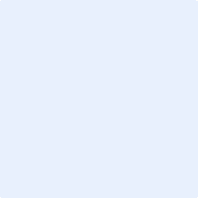 